Format projectplan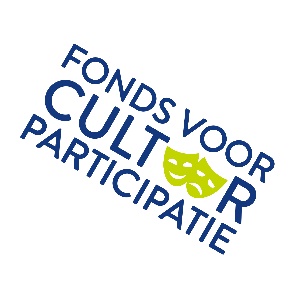 Om je op weg te helpen om een goed projectplan te schrijven, staan hieronder suggesties voor de opbouw en de inhoud. Mocht je vragen hebben, aarzel niet om met het Fonds contact op te nemen. Allereerst in het algemeen: Het plan mag uit maximaal 3.000 woorden bestaan (dit is ongeveer 10 A4). Beperk je tot de essentie van het plan en werk vooral de criteria waarop wordt beoordeeld goed uit. 
Mogelijk opbouw van je projectplan:InhoudsopgaveAanleiding Vertel kort wie jullie zijn.Wat is de aanleiding voor dit project? Beschrijf jullie doelstelling waaraan het project een bijdrage gaat leveren. 
Het projectWat is de artistiek-inhoudelijke ontwikkelstap op het gebied van cultuurparticipatie die gemaakt wordt?Leg duidelijk uit van welke vernieuwing sprake is, eventueel in de lokale context.Hoe verwerk je de behoefte van de cultuurmakers in de ontwikkeling en uitvoering van het plan (als je als eenmanszaak, vereniging of stichting aanvraagt)? En hoe doe je eventueel de werving van cultuurmakers?Welke activiteiten gaan concreet plaatsvinden? De inhoudelijke kwaliteit Kijk goed naar de criteria in de regeling en de toelichting op de regeling. En werk het bij dit punt uit. Geef aan wat het doel is van het project. Welke resultaten wil je behalen en hoe zie je dat terug in de activiteiten? Wees concreet en realistisch en geef een heldere beschrijving van de activiteiten.Geef aan hoe je project zorgt voor een ontwikkelstap of ontwikkeling waarbij de betrokken cultuurmakers nieuwe kennis, ervaring, netwerk en/of expertise opdoen of die verbreden. Waarbij er sprake is van co-creatie, samenwerking, uitwisseling of kennisoverdracht.Maak duidelijk welke stappen de cultuurmakers met het project maken. En wat betekent dat voor hen. Het gaat hier uitdrukkelijk om groepen cultuurmakers. Minimaal drie cultuurmakers beschouwen we daarbij als groep. Individuele projecten passen dus niet bij deze subsidieregeling. De organisatorische kwaliteitBeschrijf een realistische en haalbare planning, dit kan op het niveau van weken of maanden zodat duidelijk is hoe de organisatie van het project plaats gaat vinden. Wat is je concrete doelstelling en welke concrete activiteiten ga je doen? Geef inzicht in welke taakverdeling is afgesproken en hoe je samen gaat werken.Maak duidelijk hoe de cultuurmakers worden betrokken en welke invloed ze hebben op het proces en het resultaat. Hierbij letten wij op de vraag of en hoe de cultuurmakers voorop worden gezet en of de behoeftes van deze groep leidend zijn in het project. En of dit voldoende uitgewerkt en zichtbaar in het plan is.Hoe krijgt de eventuele werving van de cultuurmakers vorm? Het Fonds let hierbij op welke acties er worden gedaan, op welke manier en wie wat doet.Hoe ga je de communicatie aanpakken? Werk dit kort op hoofdlijnen uit.Maak duidelijk welke mensen of organisaties bij het project betrokken zijn. Stel een realistische en sluitende begroting (de inkomsten en uitgaven zijn precies gelijk) op die aansluit op de activiteiten. Zorg ook voor een toelichting waaruit blijkt dat je begroting reëel is.
Aandachtspunten voor de begrotingKijk voor de richtlijnen van fair pay op de site van de Fair Practice CodeDe subsidie is maximaal 90% van de totale projectkosten die voor subsidie in aanmerking komen. Voor aanvragers uit het Caribisch deel van het Koninkrijk is het mogelijk om tot 100% van de totale projectkosten aan te vragen. De post onvoorzien op de begroting bedraagt maximaal 7% van de totale kosten van het project. De post materiële investeringen is maximaal 10% van de totale projectkosten. Voor aanvragers uit het Caribisch deel van het Koninkrijk is het maximum 20% van de totale projectkosten.Aanvragen uit het Caribisch deel van het Koninkrijk kunnen de benodigde kosten voor het omwisselen van valuta voor het uitvoeren van het project opnemen in deze subsidieaanvraag en op de begroting meenemen. Let op, alle bedragen moeten inclusief btw worden opgenomen in de begroting.
Je kunt uiteraard links naar relevant beeldmateriaal zoals foto's, filmpjes, websites, etc. in je plan opnemen. Daarnaast kun je je projectplan ook illustreren met foto's en andere afbeeldingen. Let hierbij op dat het bestand niet groter wordt dan 12 MB.